ПЛАН ЗАСТРОЙКИ КОМПЕТЕНЦИИ «ЦИФРОВАЯ МЕТРОЛОГИЯ»2024 г.Актуальный план застройки для проведения чемпионата вычерчивается в соответствии с принятыми в компетенции условными обозначениями с применением компьютерных программ и с учетом наименований инфраструктурного листа 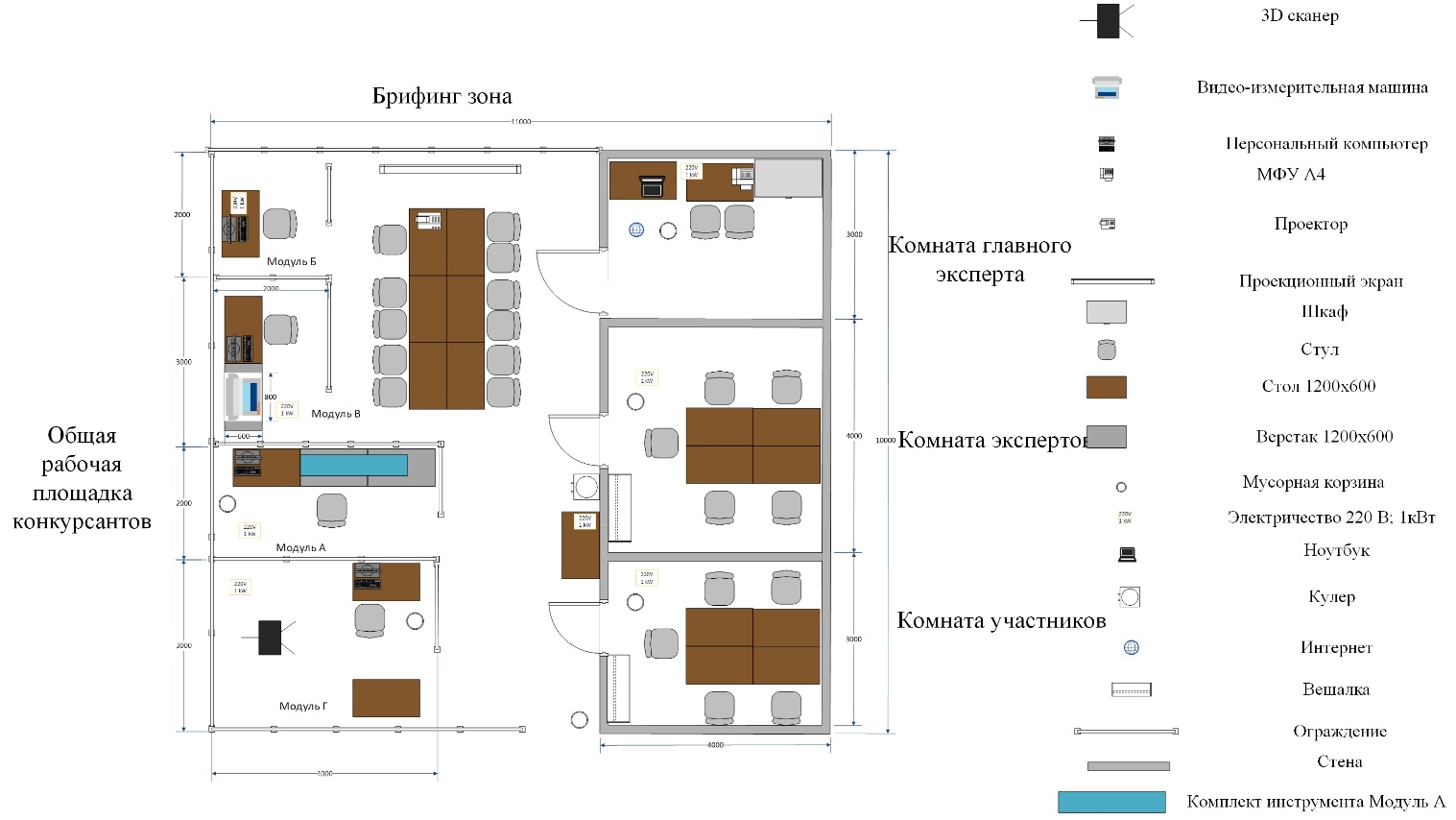 План застройки может иметь иную планировку, утвержденную главным экспертом площадки.         При выполнении конкурсного задания (инвариант) площадь площадки должен быть примерно 50 м2. Допускается уменьшать комнаты участников, экспертов, склад. Рабочие зоны уменьшать не допускается.При выполнении конкурсного задания из вариативной части площадь рабочего площадки увеличивается до 110 м2. Допускается уменьшать комнаты участников, экспертов, склад. Рабочие зоны уменьшать не допускается. Комната участников, комната экспертов, главного эксперта могут находиться в другом помещении, за пределами конкурсной площадки в шаговой доступности. Зона работы главного эксперта может размещаться как в отдельном помещении, так и в комнате экспертов.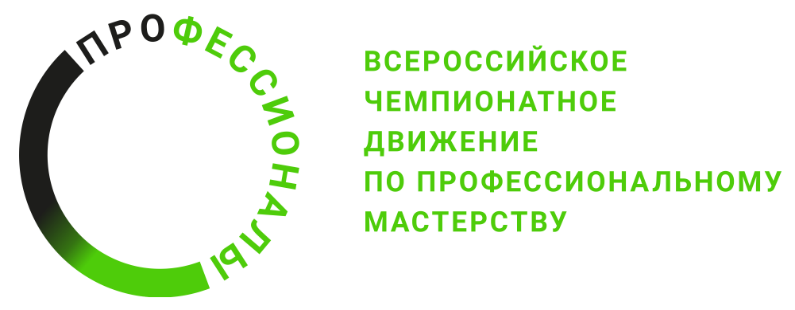 